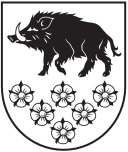 KANDAVAS NOVADA BĒRNU UN JAUNATNES SPORTA SKOLAIzglītības iestādes reģistrācijas Nr. 4371902406; Skolas iela 12, Kandava, Kandavas novads, LV-312063107353;63107352 e-pasts: kandavasbjss@inbox.lv                                                                                                  APSTIPRINU                                                                                                           Kandavas novada                                                                                                            Bērnu un jaunatnes sporta skolas	                                                                                                  Direktors          Varis Krūmiņš                                                                                                  2021.gada 04.janvārī	IEKŠĒJIE NOTEIKUMIKandavas novada Bērnu un jaunatnes sporta skolāPar drošību ekskursijās un pārgājienosIzdoti saskaņā ar Ministru kabineta 24.11.2009.noteikumiem Nr.1338„Kārtība , kādā nodrošinām izglītojamo drošība izglītības iestādēs unto organizētajos pasākumos” 7.punkta 5.apakšpunktuI.Vispārējie jautājumi1.Šie noteikumi nosaka prasības kādas jāievēro Kandavas novada Bērnu un jaunatnes sporta skolas (turpmāk – Skola) organizētajās ekskursijās, pārgājienos, kā arī citos pasākumos (teātra izrāžu vai kino apmeklēšana, izglītojošu vai informatīvu pasākumu apmeklēšana, piedalīšanās konkursos, skatēs , talkās u.c. pasākumi), kas norisinās ārpus skolas teritorijas un kurā organizēti piedalās skolas izglītojamie viena vai vairāku skolas pedagogu vadībā (turpmāk tekstā-ekskursija vai pārgājiens). Katra ekskursija vai pārgājiena dalībnieka pienākums ir ievērot šos noteikumus.2.Par ekskursiju vai pārgājienu atbildīgos pedagogus (turpmāk tekstā- atbildīgais pedagogs) ar rīkojumu norīko skolas direktors.3.Ekskursijā vai pārgājienā viens pedagogs pavada ne vairāk kā 15 (piecpadsmit) nepilngadīgus izglītojamos.4.Ar šo noteikumu prasībām skolas izglītojamos, kas piedalās ekskursijā vai pārgājienā, (turpmāk tekstā-izglītojamie) atbildīgais pedagogs iepazīstina pirms katras ekskursijas vai pārgājiena. Izglītojamo iepazīstināšanu ar šo noteikumu prasībām reģistrē žurnālā. Katrs izglītojamais iepazīšanos ar šo noteikumu prasībām pirms katras ekskursijas vai pārgājiena apliecina ar ierakstu „iepazinos” attiecīgajā žurnāla ailē, norādot datumu un parakstu.5.Izglītojamiem ir pienākums informēt atbildīgo pedagogu par savām veselības problēmām.II. Ekskursijas vai pārgājiena norises nodrošināšana6.Pirms došanās ekskursijā vai pārgājienā atbildīgais pedagogs skolas direktoram iesniedz rakstisku informāciju, kurā norādīts ekskursijas vai pārgājiena norises datums, mērķis, maršruts, ilgums, dalībnieku saraksts, vecums, pārvietošanās veids, nakšņošanas vieta, saziņas iespējas un pirmās palīdzības sniegšanas iespējas (pielikums Nr. 1)1III. Noslēguma jautājums71.Šie noteikumi stājās spēkā 2021.gada 04.janvārī Sagatavoja:Direktora vietniece mācību darbā			I.Rozenfelde9